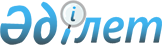 Сырым аудандық мәслихатының 2009 жылғы 23 желтоқсандағы N 17-2 "2010-2012 жылдарға арналған аудандық бюджет туралы" шешіміне өзгерістер мен толықтырулар енгізу туралы
					
			Күшін жойған
			
			
		
					Батыс Қазақстан облысы Сырым аудандық мәслихатының 2010 жылғы 24 ақпандағы N 19-2 шешімі. Батыс Қазақстан облысы Сырым ауданы әділет басқармасында 2010 жылғы 9 наурызда N 7-10-72 тіркелді. Күші жойылды - Батыс Қазақстан облысы Сырым аудандық мәслихатының 2011 жылғы 29 наурыздағы N 28-4 шешімімен      Ескерту. Күші жойылды - Батыс Қазақстан облысы Сырым аудандық мәслихатының 2011.03.29 N 28-4 Шешімімен.      Қазақстан Республикасының Бюджет кодексі, "Қазақстан Республикасындағы жергiлiктi мемлекеттiк басқару және өзін-өзі басқару туралы" Заңын және Батыс Қазақстан облыстық мәслихатының 2010 жылғы 17 ақпандағы N 19-1 "Батыс Қазақстан облыстық мәслихатының 2009 жылғы 14 желтоқсандағы N 16-1 "2010-2012 жылға арналған облыстық бюджет туралы" шешіміне өзгерістер мен толықтырулар енгізу туралы" (Нормативтік құқықтық актілерді мемлекеттік тіркеу тізілімінде N 3037) шешімін басшылыққа ала отырып Сырым аудандық мәслихаты сессиясы ШЕШІМ ЕТЕДІ:



      1. Сырым аудандық мәслихатының "2010-2012 жылдарға арналған аудандық бюджет туралы" 2009 жылғы 23 желтоқсандағы N 17-2 (Нормативтік құқықтық актілерді мемлекеттік тіркеу тізілімінде N 7-10-67) шешімін ескере отырып, келесі өзгерістер мен толықтырулар енгізілсін:



      1) 1 тармақта:

      "1 791 527" деген сандар "1 984 782 деген сандармен өзгертілсін;

      "1 614 198" деген сандар "1 807 453" деген сандармен өзгертілсін;

      "1 777 527" деген сандар "1 970 807" деген сандармен өзгертілсін;

      "0" деген сандар "13 009" деген сандармен өзгертілсін;



      2) 6 тармақ 6-1 тармақпен төмендегі мазмұнда толықтырылсын:

      "6-1. 2010 жылға арналған нысаналы трансферттердің жалпы сомасы 193 255 мың теңгемен толықтырылсын, соның ішінде:

      Бастауыш, негізгі орта және жалпы орта білім берудің мемлекеттік мекемелеріне 19 184 мың теңге;

      Өңірлік жұмыспен қамту және кадрларды қайта даярлау стратегиясын іске асыру шеңберінде білім беру объектілерін күрделі, ағымды жөндеуге 26 640 мың теңгеге;

      "Сумен жабдықтау жүйесін дамыту" бюджеттік бағдарламасы Коминтерн және Қособа ауылдарын сумен жабдықтауға 102 431 мың теңгеге;

      Коммуналдық шаруашылық объектілерін дамытуға Жымпиты ауылындағы тартылатын және таралатын газ құбырының құрылысына 45 000 мың теңгеге көбейтілді.";



      3) "Аудандық бюджеттің жыл басындағы 13 009 мың теңге мөлшеріндегі бос қалдығын төмендегідей жұмсалатыны белгіленсін;

      Ауданның қаржы бөлімінің "Нысаналы трансферттер қайтару" бюджеттік бағдарламасына 1 725 мың теңге;

      Жергілікті атқарушы органдарының облыстық бюджеттен берілген кредиттерін қайтаруға 11 284 мың теңге;



      4) Жалпы сипаттағы мемлекеттік қызметтер функционалдық тобы бойынша:

      "Қаладағы аудан, аудандық маңызы бар қала, кент, ауыл (село), ауылдық (селолық) округтің әкімі аппаратының қызметін қамтамасыз ету" бюджеттік бағдарламасындағы "82 078" деген сан "89 950" деген санмен ауыстырылсын;

      "Мемлекеттік органдарды материалдық-техникалық жарақтандыру" бюджеттік бағдарламасы енгізіліп "110" мың теңге қаржы қарастырылсын;

      "Қаржы бөлімінің қызметін қамтамасыз ету бағдарламасындағы "5 704" деген сан "6 244" деген санмен ауыстырылсын;

      "Мемлекеттік органдарды материалдық-техникалық жарақтандыру" бюджеттік бағдарламасы енгізіліп "160" мың теңге қаржы қарастырылсын;



      5) Білім беру функционалдық тобы бойынша:

      "Жалпы білім беру" бюджеттік бағдарламасындағы "931 572" деген сан "926 772" деген санмен ауыстырылсын;

      "Өңірлік жұмыспен қамту және кадрларды қайта даярлау стратегиясын іске асыру шеңберінде білім беру объектілерін күрделі, ағымды жөндеу" бюджеттік бағдарламасындағы "53 360" деген сан "80 000" деген санмен ауыстырылсын;



      6) Әлеуметтік қамсыздандыру және әлеуметтік көмек функционалдық тобы бойынша:

      "Жергілікті деңгейде ауданның жұмыспен қамтуды қамтамасыз ету және үшін әлеуметтік бағдарламаларды іске асыру саласындағы мемлекеттік саясатты іске асыру жөніндегі қызметтер бюджеттік бағдарламасындағы "13 853" деген сан "14 094" деген санмен ауыстырылсын;



      7) Тұрғын үй-коммуналдық шаруашылығы функционалдық тобы бойынша:

      "Коммуналдық шаруашылық объектілерін дамыту бюджеттік бағдарламасындағы "0" деген сан "55000" деген санмен ауыстырылсын;

      Қаладағы аудан, аудандық маңызы бар қала, кент, ауыл (село), ауылдық (селолық) округ әкімі аппаратының жұмыс істеуі әкімшісінің "Елді-мекендерде көшелерді жарықтандыру" бюджеттік бағдарламасындағы "11 283" деген сан "13 083" деген санмен ауыстырылсын;

      "Елдi-мекендердің санитариясын қамтамасыз ету" бюджеттік бағдарламасындағы "5 840" деген сан "0" деген санмен ауыстырылсын;

      "Елді-мекендердi абаттандыру мен көгалдандыру" бюджеттік бағдарламасындағы "6 804" деген сан "12 904" деген санмен ауыстырылсын;

      Ауданның (облыстық маңызы бар қаланың) тұрғын үй коммуналдық шаруашылығы, жолаушылар көлігі және автомобиль жолдары бөлімінің әкімшісінің "Елді-мекендерде көшелерді жарықтандыру бюджеттік бағдарламасындағы "0" деген сан "2 500" деген санмен ауыстырылсын;

      "Елдi-мекендердің санитариясын қамтамасыз ету" бюджеттік бағдарламасындағы "800" деген сан "5 540" деген санмен ауыстырылсын;



      8) Мәдениет, спорт және ақпараттық кеңістік функционалдық тобы бойынша:

      "Мәдени-демалыс жұмысын қолдау" бюджеттік бағдарламасындағы "90 298" деген сан "97 528" деген санмен ауыстырылсын;

      "Аудандық (қалалық) кітапханалардың жұмыс істеуі" бюджеттік бағдарламасындағы "37 796" деген сан "38 396" деген санмен ауыстырылсын;



      9) Ауыл, су, орман, балық шаруашылығы, ерекше қорғалатын табиғи аумақтар, қоршаған ортаны және жануарлар дүниесін қорғау, жер қатынастары функционалдық тобы бойынша:

      "Жергілікті деңгейде ауыл шаруашылығы саласындағы мемлекеттік саясатты іске асыру жөніндегі қызметтер" бюджеттік бағдарламасындағы "17 374" деген сан "6 599" деген санмен ауыстырылсын;

      "Мал шаруашылығында пайдаланылатын арнаулы қоймалардың (қорымдардың) жұмыс істеуін қамтамасыз ету" бюджеттік бағдарламасындағы "1 360" деген сан "0" деген санмен ауыстырылсын;

      "Ауыру жануарларды санитарлық союды ұйымдастыру бюджеттік бағдарламасындағы "1 100" деген сан "0" деген санмен ауыстырылсын;

      "Сумен жабдықтау жүйесін дамыту" бюджеттік бағдарламасындағы "0" деген сан "102 431" деген санмен ауыстырылсын;

      "Мемлекеттік органдарды материалдық-техникалық жарақтандыру" бюджеттік бағдарламасындағы "1 330" деген сан "0" деген санмен ауыстырылсын;

      "Эпизоотияға қарсы іс-шаралар жүргізу" бюджеттік бағдарламасындағы "21 589" деген сан "0" деген санмен ауыстырылсын;

      Ауданның (облыстық маңызы бар қаланың) ветеринария бөлімінің әкімшісінің бюджеттік бағдарламалары енгізіліп төмендегідей толықтырылсын:

      "Жергілікті деңгейде ауыл шаруашылығы саласындағы мемлекеттік саясатты іске асыру жөніндегі қызметтер" бюджеттік бағдарламасына "3 029" деген санмен;

      "Мал шаруашылығында пайдаланылатын арнаулы қоймалардың (қорымдардың) жұмыс істеуін қамтамасыз ету" бюджеттік бағдарламасындағы "0" деген сан "1 360" деген санмен;

      "Ауыру жануарларды санитарлық союды ұйымдастыру бюджеттік бағдарламасындағы "0" деген сан "1 100" деген санмен ауыстырылсын;

      "Мемлекеттік органдарды материалдық-техникалық жарақтандыру" бюджеттік бағдарламасындағы "0" деген сан "1 330" деген санмен ауыстырылсын;

      "Эпизоотияға қарсы іс-шаралар жүргізу" бюджеттік бағдарламасындағы "0" деген сан "21 589" деген санмен ауыстырылсын;

      Ауданның (облыстық маңызы бар қаланың) жер қатынастары бөлімі әкімшісінің "Мемлекеттік органдарды материалдық-техникалық жарақтандыру" бюджеттік бағдарламасы енгізіліп "130" деген санмен толықтырылсын;



      10) Өнеркәсіп, сәулет, қала құрылысы және құрылыс қызметі функционалдық тобы бойынша:

      Ауданның (облыстық маңызы бар қаланың) құрылыс бөлімі әкімшісінің "Мемлекеттік органдарды материалдық-техникалық жарақтандыру" бюджеттік бағдарламасы енгізіліп "150" деген санмен толықтырылсын;



      11) Басқалар тобы бойынша:

      "Ауданның (облыстық маңызы бар қаланың) жергілікті атқарушы органының резерві" бюджеттік бағдарламасындағы "10 000" деген сан "3 547" деген санмен ауыстырылсын;

      "Заңды тұлғалардың жарғылық капиталын қалыптастыру немесе ұлғайту бюджеттік бағдарламасындағы "14 000" деген сан "15 700" деген санмен ауыстырылсын;



      12) Ресми трансферттер тобы бойынша:

      "Нысаналы трансферттер қайтару" бюджеттік бағдарламасындағы "0" деген сан "1 725" деген санмен ауыстырылсын;



      13) Қарыздарды өтеу:

      "Жергілікті атқарушы органдардың борышын өтеу" бюджеттік бағдарламасындағы "0" деген сан "11 284" деген санмен ауыстырылсын.



      2. Осы шешім 2010 жылдың 1 қаңтарынан бастап қолданысқа енгізілді.      Сырым аудандық мәслихаты

      сессиясының төрағасы                  Ж. Куткужаев

      Сырым аудандық мәслихатының

      хатшысы                               А. Галимов

Сырым аудандық мәслихаттың

2010 жылғы 24 ақпандағы

N 19-2 шешіміне 1 қосымшасы 2010 жылға арналған аудандық бюджет

Сырым аудандық мәслихаттың

2010 жылғы 24 ақпандағы

N 19-2 шешіміне 2 қосымшасы 2010-2012 жылға арналған аудандық бюджеттен

қаржыландырылатын ауылдық (селолық)

округ әкімі аппаратының бағдарламалары
					© 2012. Қазақстан Республикасы Әділет министрлігінің «Қазақстан Республикасының Заңнама және құқықтық ақпарат институты» ШЖҚ РМК
				СанатыСанатыСанатыСанатыСанатыСомасыСыныбыСыныбыСыныбыСыныбыСомасыІшкі сыныбыІшкі сыныбыІшкі сыныбыСомасыЕрекшелігіЕрекшелігіСомасыАтауыСомасы123456І.І. Кірістер19847821000Салықтық түсiмдер166679101Табыс салығы7354502Жеке табыс салығы7354503Әлеуметтiк салық7289501Әлеуметтiк салық7289504Меншiкке салынатын салықтар1601201Мүлiкке салынатын салықтар802003Жер салығы162204Көлiк құралдарына салынатын салық497005Бірыңғай жер салығы140005Тауарларға, жұмыстарға және қызметтерге салынатын iшкi салықтар306702Акциздер155003Табиғи және басқа да ресурстарды пайдаланғаны үшiн түсетiн түсiмдер8704Кәсiпкерлiк және кәсiби қызметтi жүргiзгенi үшiн алынатын алымдар143007Басқа да салықтар001Басқа да салықтар08Заңдық мәнді іс-әрекеттерді жасағаны және (немесе) оған уәкілеттігі бар мемлекеттік органдар немесе лауазымды адамдар құжаттар бергені үшін алынатын міндетті төлемдер116001Мемлекеттік баж11602Салықтық емес түсiмдер1025001Мемлекет меншiгінен түсетін түсiмдер185005Мемлекет меншігіндегі мүлікті жалға беруден түсетін кірістер185002Мемлекеттік бюджеттен қаржыландырылатын мемлекеттік мекемелердің тауарларды (жұмыстарды, қызметтерді) өткізуінен түсетін түсімдер01Мемлекеттік бюджеттен қаржыландырылатын мемлекеттік мекемелердің тауарларды (жұмыстарды, қызметтерді) өткізуінен түсетін түсімдер20004Мемлекеттік бюджеттен қаржыландырылатын, сондай-ақ Қазақстан Республикасы Ұлттық Банкінің бюджетінен (шығыстар сметасынан) ұсталатын және қаржыландырылатын мемлекеттік мекемелер салатын айыппұлдар, өсімпұлдар, санкциялар, өндіріп алулар570001Мемлекеттік бюджеттен қаржыландырылатын, сондай-ақ Қазақстан Республикасы Ұлттық банкінің бюджетінен шығыстар сметасынан ұсталатын және қаржыландырылатын мемлекеттік мекемелер салатын айыппұлдар, өсімпұлдар, санкциялар, өндіріп алулар570006Баска да салықтық емес түсімдер250001Баска да салықтық емес түсімдер250003Негізгі капиталды сатудан түсетін түсім40003Жердi және материалдық емес активтердi сату40001Жерді сату40004Трансферттердің түсімдері180745302Мемлекеттiк басқарудың жоғары тұрған органдарынан түсетiн трансферттер1807453Облыстық бюджеттен түсетiн трансферттер1807453Функционалдық топФункционалдық топФункционалдық топФункционалдық топФункционалдық топКіші функцияКіші функцияКіші функцияКіші функцияБюджеттік бағдарламалардың әкiмшiсiБюджеттік бағдарламалардың әкiмшiсiБюджеттік бағдарламалардың әкiмшiсiБағдарламаБағдарламаАтауыІІII. Шығындар197080701Жалпы сипаттағы мемлекеттiк қызметтер 14439101Мемлекеттiк басқарудың жалпы функцияларын орындайтын өкiлдi, атқарушы және басқа органдар144391112Аудан мәслихатының аппараты9551001Аудан (облыстық маңызы бар қала) мәслихатының қызметін қамтамасыз ету жөніндегі қызметтер9551122Аудан әкiмінің аппараты31507001Аудан (облыстық маңызы бар қала) әкімінің қызметін қамтамасыз ету жөніндегі қызметтер31507123Қаладағы аудан, аудандық маңызы бар қала, кент, ауыл (село), ауылдық (селолық) округ әкімі аппаратының жұмыс істеуі90060001Қаладағы аудан, аудандық маңызы бар қаланың, кент, ауыл (село), ауылдық (селолық) округ әкімінің қызметін қамтамасыз ету жөніндегі қызметтер89950023Мемлекеттік органдарды материалдық-техникалық жарақтандыру110452Ауданның қаржы бөлімі 6404001Аудандық бюджетті орындау және коммуналдық меншікті (облыстық маңызы бар қала) саласындағы мемлекеттік саясатты іске асыру жөніндегі қызметтер6244003Салық салу мақсатында мүлікті бағалауды жүргізу004Біржолғы талондарды беру жөніндегі жұмысты және біржолғы талондарды іске асырудан сомаларды жинаудың толықтығын қамтамасыз етуді ұйымдастыру010Коммуналдық меншiктегi жекешелендіруді ұйымдастыру 011Коммуналдық меншiкте түскен мүлікті есепке алу,сақтау, бағалау және сату019Мемлекеттік органдарды материалдық-техникалық жарақтандыру160453Ауданның экономика және бюджеттік жоспарлау бөлімі 6869001Экономикалық саясатты, мемлекеттік жоспарлау жүйесін қалыптастыру және дамыту және аудандық (облыстық  маңызы бар қаланы) басқару саласындағы мемлекеттік саясатты іске асыру жөніндегі қызметтер686902Қорғаныс147201Әскери мұқтаждар1472122Аудан әкiмінің аппараты1472005Жалпыға бірдей әскери міндетті атқару шеңберіндегі іс-шаралар147202Төтенше жағдайлар жөнiндегi жұмыстарды ұйымдастыру006Төтенше жағдайлардың алдын алу және жою жөніндегі іс-шаралар 04Бiлiм беру110107501Мектепке дейiнгi тәрбие және оқыту34196464Ауданның (облыстық маңызы бар қаланың) білім беру бөлімі34196009Мектепке дейінгі тәрбие ұйымдарының қызметін қамтамасыз ету3419602Жалпы бастауыш, жалпы негізгі, жалпы орта бiлiм беру1045317464Ауданның (облыстық маңызы бар қаланың) білім беру бөлімі1045317003Жалпы бiлiм беру926772006Балалар мен жеткіншектерге қосымша білім беру 38545010Республикалық бюджеттен берілетін нысаналы трансферттердің есебінен білім берудің мемлекеттік жүйесіне оқытудың жаңа технологияларын енгізу 011Өңірлік жұмыспен қамту және кадрларды қайта даярлау стратегиясын іске асыру шеңберінде білім беру объектілерін күрделі, ағымды жөндеу8000009Бiлiм беру саласындағы өзге де қызметтер21562464Ауданның (облыстық маңызы бар қаланың) білім беру бөлімі21562001Жергілікті деңгейде білім беру саласындағы мемлекеттік саясатты іске асыру жөніндегі қызметтер8131005Ауданның (облыстық маңызы бар қаланың) мемлекеттік білім беру мекемелер үшін оқулықтар мен оқу-әдiстемелiк кешендерді сатып алу және жеткізу13171007Аудандық (қалалық) ауқымдағы мектеп олимпиадаларын және мектептен тыс іс-шараларды өткiзу26005Денсаулық сақтау38509Денсаулық сақтау саласындағы өзге де қызметтер385123Қаладағы аудан, аудандық маңызы бар қала, кент, ауыл (село), ауылдық (селолық) округ әкімі аппаратының жұмыс істеуі385002Ерекше жағдайларда сырқатты ауыр адамдарды дәрігерлік көмек көрсететін ең жақын денсаулық сақтау ұйымына жеткізуді ұйымдастыру38506Әлеуметтiк көмек және әлеуметтiк қамсыздандыру15901202Әлеуметтiк қамсыздандыру143702123Қаладағы аудан, аудандық маңызы бар қала, кент, ауыл (село), ауылдық (селолық) округ әкімі аппаратының жұмыс істеуі9349003Мұқтаж азаматтарға үйінде әлеуметтік көмек көрсету9349451Ауданның (облыстық маңызы бар қаланың) жұмыспен қамту және әлеуметтік бағдарламалар бөлімі134353002Еңбекпен қамту бағдарламасы44000004Ауылдық жерлерде тұратын денсаулық сақтау, білім беру, әлеуметтік қамтамасыз ету, мәдениет мамандарына отын сатып алу бойынша әлеуметтік көмек көрсету005Мемлекеттiк атаулы әлеуметтік көмек24687006Тұрғын үй көмегі2838007Жергiлiктi өкілетті органдардың шешімі бойынша азаматтардың жекелеген топтарына әлеуметтік төлемдер5257010Үйден тәрбиеленіп оқытылатын мүгедек балаларды материалдық қамтамасыз ету1730014Мұқтаж азаматтарға үйде әлеуметтік көмек көрсету70901618 жасқа дейінгі балаларға мемлекеттік жәрдемақылар 44374017Мүгедектерді оңалту жеке бағдарламасына сәйкес, мұқтаж мүгедектерді міндетті гигиеналық құралдармен қамтамасыз етуге, және ымдау тілі мамандарының, жеке көмекшілердің қызмет көрсету4404019Ұлы Отан соғысындағы Жеңістің 65 жылдығына Ұлы Отан соғысының қатысушылары мен мүгедектерінің жол жүруін қамтамасыз ету269020Ұлы Отан соғысындағы Жеңістің 65 жылдығына Ұлы Отан соғысының қатысушылары мен мүгедектеріне біржолғы материалдық көмекті төлеу6085Әлеуметтiк көмек және әлеуметтiк қамтамасыз ету салаларындағы өзге де қызметтер15310451Ауданның (облыстық маңызы бар қаланың) жұмыспен қамту және әлеуметтік бағдарламалар бөлімі15310001Жергілікті деңгейде ауданның жұмыспен қамтуды қамтамасыз ету және үшін әлеуметтік бағдарламаларды іске асыру саласындағы мемлекеттік саясатты іске асыру жөніндегі қызметтер 14094011Жәрдемақыларды және басқа да әлеуметтік төлемдерді есептеу, төлеу мен жеткізу бойынша қызметтерге ақы төлеу121607Тұрғын үй-коммуналдық шаруашылық13672701Тұрғын үй шаруашылығы47600458Ауданның (облыстық маңызы бар қаланың) тұрғын ұй коммуналдық шаруашылығы, жолаушылар көлігі және автомобиль жолдары бөлімі20000004Азаматтардың жекелеген санаттарын тұрғын үймен қамтамасыз ету20000467Ауданның құрылыс бөлімі27600003Мемлекеттік коммуналдық тұрғын үй қорының тұрғын үй құрылысы және (немесе) сатып алу22600004Инженерлік коммуникациялық инфрақұрылымды дамыту, жайластыру және (немесе) сатып алу500002Коммуналдық шаруашылық 55000458Ауданның (облыстық маңызы бар қаланың) тұрғын үй коммуналдық шаруашылығы, жолаушылар көлігі және автомобиль жолдары бөлімі0026Ауданның (облыстық маңызы бар қаланың) коммуналдық меншігіндегі газ жүйелерін қолдануды ұйымдастыру027Коммуналдық шаруашылығын дамыту467Ауданның құрылыс бөлімі55000005Коммуналдық шаруашылық объектілерін дамыту55000006Сумен жабдықтау жүйесін дамыту0123Қаладағы аудан, аудандық маңызы бар қала, кент, ауыл (село), ауылдық (селолық) округ әкімі аппаратының жұмыс істеуі0014Елді-мекендерді сумен жабдықтауды ұйымдастыру 03Елдi-мекендердi көркейту34127123Қаладағы аудан, аудандық маңызы бар қала, кент, ауыл (село), ауылдық (селолық) округ әкімі аппаратының жұмыс істеуі26087008Елді-мекендерде көшелерді жарықтандыру13083009Елдi-мекендерде санитариясын қамтамасыз ету0010Жерлеу орындарын күтіп ұстау және туысы жоқ адамдарды жерлеу100011Елді-мекендердi абаттандыру мен көгалдандыру12904458Ауданның (облыстық маңызы бар қаланың) тұрғын ұй коммуналдық шаруашылығы, жолаушылар көлігі және автомобиль жолдары бөлімі8040015Елді-мекендерде көшелерді жарықтандыру2500016Елдi-мекендерде санитариясын қамтамасыз ету554008Мәдениет, спорт, туризм және ақпараттық кеңістiк16525801Мәдениет саласындағы қызмет97528455Ауданның (облыстық маңызы бар қаланың) мәдениет және тілдерді дамыту бөлімі97528003Мәдени-демалыс жұмысын қолдау9752802Спорт4781465Ауданның (облыстық маңызы бар қаланың) дене шынықтыру және және спорт бөлімі4781005Ұлттық және бұқаралық спорт түрлерін дамыту1099006Аудандық (облыстық маңызы бар қалалық) деңгейде спорттық жарыстар өткiзу2258007Әртүрлi спорт түрлерi бойынша аудан (облыстық маңызы бар қала) құрама командаларының мүшелерiн дайындау және олардың облыстық спорт жарыстарына қатысуы142403Ақпараттық кеңiстiк45296455Ауданның (облыстық маңызы бар қаланың) мәдениет және тілдерді дамыту бөлімі38396006Аудандық (қалалық) кітапханалардың  жұмыс істеуі38396456Ауданның (облыстық маңызы бар қаланың) ішкі саясат бөлімі6900002Газеттер мен журналдар арқылы мемлекеттік ақпараттық саясат жүргізу 690009Мәдениет, спорт, туризм және ақпараттық кеңістікті ұйымдастыру жөніндегі өзге де қызметтер17653455Ауданның (облыстық маңызы бар қаланың) мәдениет және тілдерді дамыту бөлімі4272001Жергілікті деңгейде тілдерді және мәдениетті дамыту саласындағы мемлекеттік саясатты іске асыру жөніндегі қызметтер4272456Ауданның (облыстық маңызы бар қаланың) ішкі саясат бөлімі8898001Жергілікті деңгейде аппарат, мемлекеттілікті нығайту және азаматтардың әлеуметтік сенімділігін қалыптастыруда мемлекеттік саясатты іске асыру жөніндегі қызметтер3898003Жастар саясаты өңірлік бағдарламаларды іске асыру5000465Ауданның (облыстық маңызы бар қаланың) дене шынықтыру және спорт бөлімі4483001Жергілікті деңгейдедене шынықтыру және спорт саласындағы мемлекеттік саясатты іске асыру жөніндегі қызметтер4333008Мемлекеттік органдарды материалдық-техникалық жарақтандыру15010Ауыл, су, орман, балық шаруашылығы, ерекше қорғалатын табиғи аумақтар, қоршаған ортаны және жануарлар дүниесін қорғау, жер қатынастары1442671Ауыл шаруашылығы8483453Ауданның экономика және бюджеттік жоспарлау бөлімі 1884099Республикалық бюджеттен берілетін нысаналы трансферттер есебiнен ауылдық елді мекендер саласының мамандарын әлеуметтік қолдау шараларын іске асыру 1884462Ауданның (облыстық маңызы бар қаланың) ауыл шаруашылық бөлімі6599001Жергілікті деңгейде ауыл шаруашылығы саласындағы мемлекеттік саясатты іске асыру жөніндегі қызметтер 6599003Мал көмінділерінің (биотермиялық шұңқырлардың) жұмыс істеуін қамтамасыз ету0004Ауыру жануарларды санитарлық союды ұйымдастыру0007Мемлекеттік органдарды материалдық-техникалық жарақтандыру0473Ауданның (облыстық маңызы бар қаланың) ветеринария бөлімі6819001Жергілікті деңгейде ветеринария саласындағы мемлекеттік саясатты іске асыру жөніндегі қызметтер 3029004Мемлекеттік органдарды материалдық-техникалық жарақтандыру1330005Мал көмінділерінің (биотермиялық шұңқырлардың) жұмыс істеуін қамтамасыз ету1360006Ауыру жануарларды санитарлық союды ұйымдастыру11002Су шаруашылығы102431467Ауданның (облыстық маңызы бар қаланың) құрылыс бөлімі102431012Сумен жабдықтау жүйесін дамыту1024316Жер қатынастары4945463Ауданның (облыстық маңызы бар қаланың) жер қатынастары бөлімі4945001Аудан (облыстық маңызы бар қала) аумағында жер қатынастарын реттеу саласындағы мемлекеттік саясатты іске асыру жөніндегі қызметтер4815008Мемлекеттік органдарды материалдық-техникалық жарақтандыру1309Ауыл, су, орман, балық шаруашылығы және қоршаған ортаны қорғау мен жер қатынастары саласындағы өзге де қызметтер21589455Ауданның (облыстық маңызы бар қаланың) мәдениет және тілдерді дамыту бөлімі0008Өңірлік жұмыспен қамту және кадрларды қайта даярлау стратегиясын іске асыру шеңберінде ауылдарда (селоларда), ауылдық (селолық) округтерде әлеуметтік жобаларды қаржыландыру462Ауданның (облыстық маңызы бар қаланың) ауыл шаруашылық бөлімі0009Эпизоотияға қарсы іс-шаралар жүргізу0473Ауданның (облыстық маңызы бар қаланың) ветеринария бөлімі21589011Эпизоотияға қарсы іс-шаралар жүргізу2158911Өнеркәсіп, сәулет, қала құрылысы және құрылыс қызметі1033202Сәулет, қала құрылысы және құрылыс қызметі10332467Ауданның (облыстық маңызы бар қаланың) құрылыс бөлімі5649001Жергілікті деңгейде құрылыс саласындағы мемлекеттік саясатты іске асыру жөніндегі қызметтер5499018Мемлекеттік органдарды материалдық-техникалық жарақтандыру150468Ауданның (облыстық маңызы бар қаланың) қала құрылысы және сәулет бөлімі4683001Жергілікті деңгейде сәулет және қала құрылысы саласындағы мемлекеттік саясатты іске асыру жөніндегі қызметтер468312Көлiк және коммуникация01Автомобиль көлiгi0123Қаладағы аудан, аудандық маңызы бар қала, кент, ауыл (село), ауылдық (селолық) округ әкімінің аппараты012Аудандық маңызы бар қалаларда, кенттерде, ауылдарда (селоларда), ауылдық (селолық) округтерде автомобиль жолдарын инфрақұрылымын дамыту9Көлік және коммуникациялар саласындағы өзге де қызметтер0458Ауданның (облыстық маңызы бар қаланың) тұрғын үй-коммуналдық шаруашылығы, жолаушылар көлігі және автомобиль жолдары бөлімі 0008Өңірлік жұмыспен қамту және кадрларды қайта даярлау стратегиясын іске асыру шеңберінде аудандық маңызы бар автомобиль жолдарын, қала және елді-мекендер көшелерін жөндеу және ұстау013Басқалар1352603Кәсіпкерлік қызметті қолдау және бәсекелестікті қорғау5699469Ауданның (облыстық маңызы бар) кәсіпкерлік бөлімі5699001Жергілікті деңгейде кәсіпкерлік пен өнеркәсіпті дамыту саласындағы мемлекеттік саясатты іске асыру жөніндегі қызметтер5699003Кәсіпкерлік қызметті қолдау09Басқалар7827452Ауданның (облыстық маңызы бар қала) қаржы бөлімі3547012Ауданның (облыстық маңызы бар қаланың) жергілікті атқарушы органының резерві 3547453Ауданның (облыстық маңызы бар қаланың) экономика және бюджеттік жоспарлау бөлімі0Жергілікті бюджеттік инвестициялық жобалардың және концессиялық жобалардың техникалық-экономикалық негіздемелерін әзірлеу және оған сараптама жүргізу0458Ауданның (облыстық маңызы бар қаланың) тұрғын ұй коммуналдық шаруашылығы, жолаушылар көлігі және автомобиль жолдары бөлімі 4280001Жергілікті деңгейде тұрғын үй-коммуналдық шаруашылығы, жолаушылар көлігі және автомобиль жолдары саласындағы мемлекеттік саясатты іске асыру жөніндегі қызметтер428015Трансферттер943621Ресми трансферттер94362452Ауданның (облыстық маңызы бар қала) қаржы бөлімі943626Нысаналы пайдаланылмаған (толық пайдаланылмаған) трансферттерді қайтару1725020Бюджет саласындағы еңбекақы төлеу қорының өзгеруіне байланысты жоғары тұрған бюджеттерге берілетін ағымдағы нысаналы трансферттер92637III. Таза бюджеттік несиелендіру13353Бюджеттік несиелер1335310Ауыл, су, орман, балық шаруашылығы, ерекше қорғалатын табиғи аумақтар, қоршаған ортаны және жануарлар дүниесін қорғау, жер қатынастары133531Ауыл шаруашылығы13353453Ауданның экономика және бюджеттік жоспарлау бөлімі 13353006Ауылдық елді мекендердің әлеуметтік саласының мамандарын әлеуметтік қолдау шараларын іске асыру үшін бюджеттік кредиттер13353СанатыСанатыСанатыСанатыСанатыСыныбыСыныбыСыныбыСыныбыІшкі сыныбыІшкі сыныбыІшкі сыныбыАтауы5Бюджеттік несиелерді өтеу001Бюджеттік кредиттерді өтеу01Мемлекеттік бюджеттен берілген бюджеттік несиелерді өтеу0IV. Қаржы активтер мен жасалатын операциялар бойынша сальдо15 700Функционалдық топФункционалдық топФункционалдық топФункционалдық топФункционалдық топКіші функцияКіші функцияКіші функцияКіші функцияБюджеттік бағдарламалардың әкімшісіБюджеттік бағдарламалардың әкімшісіБюджеттік бағдарламалардың әкімшісіБағдарламаБағдарламаАтауыҚаржы активтерін сатып алу15 70013Басқалар15 7009Басқалар15 700452Ауданның (облыстық маңызы бар қала) қаржы бөлімі15 700014Заңды тұлғалардың жарғылық капиталын қалыптастыру немесе ұлғайту15 700СанатыСанатыСанатыСанатыСанатыСыныбыСыныбыСыныбыСыныбыІшкі сыныбыІшкі сыныбыІшкі сыныбыАтауы06Мемлекеттің қаржы активтерін сатудан түсетін түсімдер001Мемлекеттің қаржы активтерін сатудан түсетін түсімдер01Қаржы активтерін ел ішінде сатудан түсетін түсімдерV. БЮДЖЕТ ТАПШЫЛЫҒЫ (ПРОФИЦИТІ)-15 078VI. БЮДЖЕТ ТАПШЫЛЫҒЫН ҚАРЖЫЛАНДЫРУ (ПРОФИЦИТІН ПАЙДАЛАНУ) 15 0787000Қарыздар түсімі133537120Қарыз алу келісім-шарттары133537123Ауданның (облыстық маңызы бар қаланың) жергілікті атқарушы органы алатын қарыздар1335316Қарыздарды өтеу112841Қарыздарды өтеу11284452Ауданның (облыстық маңызы бар қала) қаржы бөлімі11284009Жергілікті атқарушы органдардың борышын өтеу1128408Бюджет қаражаттарының пайдаланылатын қалдықтары130091Бюджет қаражаты қалдықтары130091Бюджет қаражатының бос қалдықтары1300900Бюджет қаражатының бос қалдықтары13009Функционалдық топФункционалдық топФункционалдық топФункционалдық топФункционалдық топКіші функцияКіші функцияКіші функцияКіші функцияБюджеттік бағдарламалардың әкiмшiсiБюджеттік бағдарламалардың әкiмшiсiБюджеттік бағдарламалардың әкiмшiсiБағдарламаБағдарламаАтауыII. Шығындар01Жалпы сипаттағы мемлекеттiк қызметтер 9006001Мемлекеттiк басқарудың жалпы функцияларын орындайтын өкiлдi, атқарушы және басқа органдар90060ӨКІЛДІ, АТҚАРУШЫ ЖӘНЕ БАСҚА ОРГАНДАР 90060123Қаладағы аудан, аудандық маңызы бар қала, кент, ауыл (село), ауылдық (селолық) округ әкімі аппаратының жұмыс істеуі90060001Қаладағы аудан, аудандық маңызы бар қала, кент, ауыл (село), ауылдық (селолық) округтің әкімі аппаратының қызметін қамтамасыз ету89950соның ішінде:Аралтөбе 6623Алғабас6417Бұлан6306Бұлдырты8152Жетікөл8252Жосалы6284Жымпиты14384Елтай5879Кособа6528Сарой6487Талдыбұлак6378Шолақ анқаты8260023Мемлекеттік органдарды материалдық-техникалық жарақтандыру110Сарой11005Денсаулық сақтау38509Денсаулық сақтау саласындағы өзге де қызметтер385123Қаладағы аудан, аудандық маңызы бар қала, кент, ауыл (село), ауылдық (селолық) округ әкімі аппаратының жұмыс істеуі38502Ерекше жағдайларда сырқатты адамдарды дәрігерлік көмек көрсететін ең жақын денсаулық сақтау ұйымына жеткізуді ұйымдастыру385соның ішінде:Аралтөбе 35Алғабас35Бұлан35Бұлдырты35Жетікөл35Жосалы35Елтай35Кособа35Сарой35Талдыбұлак35Шолақ анқаты3506Әлеуметтiк көмек және әлеуметтiк қамсыздандыру934902Әлеуметтiк қамсыздандыру9349123Қаладағы аудан, аудандық маңызы бар қала, кент, ауыл (село), ауылдық (селолық) округ әкімі аппаратының жұмыс істеуі934903Мұқтаж азаматтарға үйінде әлеуметтік көмек көрсету9349соның ішінде:Аралтөбе 983Алғабас684Бұлан775Бұлдырты1193Жетікөл487Жосалы670Жымпиты3124Елтай717Кособа236Талдыбұлак364Шолақ анқаты11607Тұрғын үй-коммуналдық шаруашылық2608703Елдi-мекендердi көркейту26087123Қаладағы аудан, аудандық маңызы бар қала, кент, ауыл (село), ауылдық (селолық) округ әкімі аппаратының жұмыс істеуі2608708Елді-мекендерде көшелерді жарықтандыру13083соның ішінде:Аралтөбе 35Алғабас30Бұлан50Бұлдырты50Жетікөл25Жосалы35Жымпиты12678Елтай50Кособа20Сарой50Талдыбұлак30Шолақ анқаты3010Жерлеу орындарын күтіп ұстау және туысы жоқ адамдарды жерлеу100Жымпиты10011Елді мекендердi абаттандыру мен көгалдандыру12904соның ішінде:Аралтөбе 250Бұлан350Жымпиты11804Талдыбұлак500